Karel Čapek IKarel Čapek byl ve své době osobností uznávanou velkou částí Evropy. Byl přesvědčeným zastáncem demokratických hodnot, i proto odmítal na sklonku 30. let 20. století emigrovat. Spisovatel širokého záběru, novinář, myslitel, který měl blízko k T. G. Masarykovi, se stále těší čtenářské oblibě. Podívejte se na video a řešte následující úlohy. 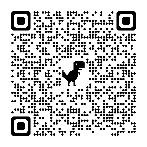 Osudy a dílo Karla Čapka______________________________________________________Charakterizujte Karla Čapka jako novináře.…………………………………………………………………………………………………………………………………………………………………………………………………………………………………………………………………………………………………………………………………………………………………………………………………………………………………………………………………………Zasaďte dílo RUR do kontextu tvorby Karla Čapka.………………………………………………………………………………………………………………………………………………………………………………………………………………………………………………………………………………………………………………………………………………………………………………………………………………………………………………………………………………………………………………………………………………………………………………………………………………………………………………………………………………………………………………Popište, jak se proměnil během existence první republiky vztah Karla Čapka k Velké Británii.………………………………………………………………………………………………………………………………………………………………………………………………………………………………………………………………………………………………………………………………………………………………………………………………………………………………………………………………………………………………………………………………………………………………………………………………………………………………………………………………………………………………………………Co jsem se touto aktivitou naučil(a):………………………………………………………………………………………………………………………………………………………………………………………………………………………………………………………………………………………………………………………………………………………………………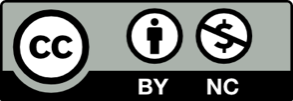 